Мастер-класс «Проблемность в обучении истории: от мифа к критическому мышлению»План выступления  Выступление о мифах и заблуждениях в исторической науке Проведение голосованияИстория появления мифов Источники распространения мифов и примеры в современности Опасность мифов Почему в основе современной исторической науки лежит критическое мышление ВыступлениеЗдравствуйте, уважаемое жюри и участники конкурса. Вашему вниманию предлагаю: мастер класс «Доверяй, но проверяй». Прошу вас посмотреть на портреты на слайде, скажите, кто эти люди по своему роду деятельности? Ученого из какой отрасли не хватает? Историка. История – единственная наука, по которой не присуждается Нобелевская премия. Причина проста – у науки нет конечного продукта, то что можно проверить на практике, за что часто обвиняют науку в лженаучности. Количество мифов в истории довольно велико. В современной исторической науке и преподавании истории существует большое количество мифов и заблуждений. Часто люди не подозревают о том, что они заблуждаются. Давайте познакомимся с некоторыми из них. Пирамиды. Например, розовая пирамида. Историческое значение Розовой пирамиды состоит в том, что это первая царская усыпальница правильной пирамидальной формы. Хотя «розовая» усыпальница и считается первой «истинной» пирамидой, ей присущ чрезвычайно низкий наклон стен (только 43°36'; основание 218,5 × 221,5 м при высоте 104,4 м.)М. И. Кутузов. 4  июля 1774 года в сражении у деревни Шума севернее Алушты трёхтысячный русский отряд разгромил главные силы турецкого десанта. Кутузов, командовавший гренадерским батальоном Московского легиона, был тяжело ранен пулей, пробившей левый висок и вышедшей у правого глаза, который «искосило», но зрение сохранилось, вопреки расхожему мнению. Наиболее хрестоматийный образ Кутузова на киноэкране создал И. Ильинский в фильме «Гусарская баллада», снятом к 150-летию Отечественной войны .После этого фильма возникло представление, что Кутузов носил повязку на правом глазу, хотя это не так. Наполеон. Главнейшим источником, свидетельствующем о настоящем росте Наполеона, является отчет врача Франческо Антоммарчи, производившего вскрытие тела императора на острове Святой Елены в присутствии 18 свидетелей, врачей и знатных жителей острова. Этот отчет содержит четкое указание на то, что полный рост Наполеона «от пяток до макушки составляет 5 футов 2 дюйма 4 линии». А в переводе на привычные нам единицы это составляет 169 см. По данным известного историка - наполеониста Олега Соколова, во французской линейной пехоте в 1805–1811 гг. рост до 160 см имели 18 % солдат, рост от 160 до 170 см — 63 % солдат, а рост свыше 180 см — лишь около 1 % солдат. «Священная война». В ходе исследования историков и филологов появилось мнение, что автор песни А. Лебедев-Кумач использовал текст песни, написанной А. Бодэ в годы первой мировой войны, затем текст частично изменил, плагиатом это не считается, но его авторство спорно, как и время появления, поэт Лебедев-Кумач представил текст через 7 дней после начала войны. Штрафбат. В Красной Армии туда направлялись военнослужащие среднего командного (офицерского) состава всех родов войск, осуждённые за воинские или общеуголовные преступления. Данные части формировались по приказу народного комиссара обороны СССР № 227 от 28 июля 1942. Уголовные элементы могли входить в состав лишь штрафных рот, в особом порядке.После просмотра слайдов и проведенного голосования подведем итоги – большинство людей верит в правдивость мифов в истории.Откуда же берутся мифы? Почему они так распространены в исторической науке? На самом деле во многих гуманитарных предметах встречаются мифы и легенды. История их возникновения различна, как вы думаете кто их источник? В большинстве случаев мифы и заблуждения появляются из-за недостаточности информации, ее искажения. Незнание иных альтернатив и упущенных возможностей формирует у людей неполное и искаженное представление о характере событий, о роли тех или иных исторических деятелей. Во-первых, человек видит только часть общей картины, что само по себе искажает это видение. Во-вторых, ему не с чем сравнивать реализовавшийся ход событий. Самый известный историк, работавший с летописями – Татищев. Его исследователи современности называют «фальсификатор» или компилятор. Нет информации в источнике – он выдумывал ее, наносил на подделки и выдавал за первоисточник. Об этом приводят свои доказательства Б. А. Рыбаков, П. А. Толочко и многие другие. Давайте попробуем на практике узнать информацию по источнику. В Третьяковской галерее хранится картина В. Сурикова «Боярыня Морозова», посмотрим на нее. Такая же картина, но автор ее А. Литовченко хранится в Нижегородской художественной галерее. Сравним две картины. Авторы изображают боярыню в один промежуток времени ее жизни – путь в Чудов монастырь. Портретное сходство ощутимо, кто же из художников более прав? 26 ноября 1671 года  в дом Морозовой по приказу царя пришёл архимандрит Чудова монастыря Иоаким(впоследствии Патриарх Московский) и думный дьяк Иларион Иванов. Они провели допрос Феодосии и её сестры,  28 ноября 1671 года Феодосия была перевезена в Чудов монастырь. Умерла Феодосия Морозова в ноябре 1675 года. Старообрядческий календарь говорит о том, что родилась боярыня Морозова в 1632 году. Академик А. Панченко подтверждает эту информацию, ссылаясь на нее, он делает вывод – на момент ареста боярыне было около 40 лет, значит портрет Сурикова более близок к исторической действительности. Есть и другой путь появления мифов – путь отображения через искусство. Многие киновоплощения героев сложили в голове зрителе картинку, определенный образ. Маршал Жуков – для тех кто смотрел фильмы советского периода – это актер М. Ульянов, одобренный на эту роль самим маршалом. Актер Ильинский стал родоначальником мифа о повязке на глазу Кутузова, хотя нет ни одного портрета или письменного доказательства, говорящего об этом факте. Сериал «Штрафбат» положил начало мифу о роли штрафных подразделений в войне, об их значимости и о том, что в отношении их руководство РККА применяло самые жестокие меры. Этот миф развеяли в своих книгах генерал, д.и.н. Махмут Гареев и историк Юрий Рубцов. Подобные искажения действительности есть и в литературных произведениях и у художников. Но они люди творчества и не претендуют на достоверность, получается, что вся ответственность за эту информацию лежит на том, кто ее слушает  и видит. Дети очень восприимчивы к любой информации, особенно если она несет эмоциональную окраску или яркую картинку. Они легко поддаются влиянию, верят всему, что видят у взрослых. Опасность этого явления легко доказать и увидеть в современном мире. Возьмем фотоснимки репортеров 2008 года. 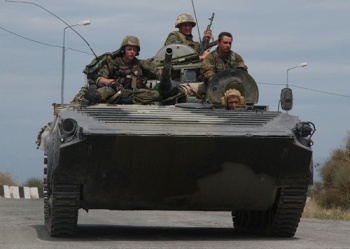 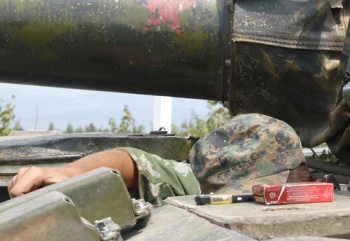 При показе этих кадров на телевидении США и Грузии репортеры говорили о том, что русские войска вошли в город Гори, Россия начала войну. После проверки данных выяснилось, что один снимок сделан в 2008 году в ходе военной операции по принуждению Грузии к миру. На фото техника 58 армии под командованием генерала Хрулева, входившая в Цхинвал 10 августа, второй снимок сделан в 1999 году в Косово. Такой несоответствующей истине информации много. Опасность мифов можно увидеть и не только в этом примере, но в том, что в учебниках стран-участниц второй мировой войны уменьшаются потери, умышленно принижается роль советского народа -  победителя, растет пропаганда идей национализма и фашизма, что может вновь привести к появлению фашистских организаций. Роль учителя – научить своих учеников ничему не доверять не проверив. Любой источник может искажать действительность, исходя из собственных соображений. Необходимо проверять и использовать при этом разные ресурсы и источники, обращаться за помощью к тем, кто компетентен. Для этого на уроках истории используя технологии, рекомендованные во ФГОС необходимо устанавливать проблему, искать пути и способы ее решения. Почему научить детей проверять любую информацию очень важно? Сейчас многие поступают учиться на гуманитарные специальности, юрист, историк, журналист – все эти профессии означают работу с информацией. Источники разные, чтобы владеть картиной, необходимо проверить информацию, сравнив с разных сторон. Технология критического мышления учит оперировать фактами, приводить аргументы «за» и « против». Применяю эту технологию в 7 классе при изучении раскола РПЦ, в 9 классе при изучении МХК и творчества поэтов XX века, в 5 классе на истории при  изучении истории Древнего Египта. 